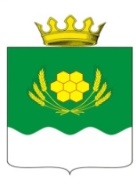 АДМИНИСТРАЦИЯ КУРТАМЫШСКОГО МУНИЦИПАЛЬНОГО ОКРУГА КУРГАНСКОЙ ОБЛАСТИРАСПОРЯЖЕНИЕот 13.05.2024 г.  № 581-р         г. КуртамышО подготовке объектов жилищно-коммунального хозяйства и социальной сферыКуртамышского муниципального округа Курганской области к отопительному сезону 2024-2025 годов        В соответствии с Федеральным законом от 06.10.2003 г. № 131-ФЗ «Об общих принципах организации местного самоуправления в Российской Федерации», п. 5 ч. 1 ст. 8 Устава Куртамышского муниципального округа Курганской области, в целях организации своевременной подготовки объектов жилищно-коммунального хозяйства и социальной сферы Куртамышского муниципального округа Курганской области  к отопительному сезону 2024-2025 годов, рационального использования  бюджетных средств Администрация Куртамышского муниципального округа Курганской области  ОБЯЗЫВАЕТ:         1.  Утвердить план и перечень мероприятий по подготовке объектов жилищно-коммунального хозяйства и социальной сферы Куртамышского муниципального округа Курганской области к  отопительному сезону 2024-2025 годов согласно приложениям 1 и 2 к настоящему распоряжению.         2. Утвердить состав комиссии по подготовке объектов жилищно-коммунального хозяйства и социальной сферы Куртамышского муниципального округа Курганской области к  отопительному сезону 2024-2025 годов согласно приложению 3 к настоящему распоряжению.         3. Утвердить положение о комиссии по подготовке объектов жилищно-коммунального хозяйства и социальной сферы Куртамышского муниципального округа к  отопительному сезону 2024-2025 годов согласно приложению 4 к настоящему распоряжению.         4. Руководителю Муниципального органа управления образованием «Отдел             образования Администрации Куртамышского муниципального округа Курганской области» Показаньеву В.В., руководителю    Муниципального органа управления культурой «Отдел культуры Администрации Куртамышского муниципального округа Курганской области» Подгорбунских Л.С.,  руководителю одела по развитию городской территории Администрации Куртамышского муниципального округа Курганской области Переваловой Я.Г., руководителю отдела по развитию сельских территорий Администрации  Куртамышского муниципального округа Курганской области Липиной Н.Л., управляющему делами - руководителю аппарата Администрации Куртамышского муниципального округа Курганской области Булатовой Г.В.:         1)  обеспечить приведение условий договоров энергоснабжения подведомственных учреждений в соответствие с действующим законодательством Российской Федерации и утвержденными лимитами потребления энергоресурсов;        2)  принять меры по обеспечению в полном объеме текущей оплаты потребленных   топливно-энергетических ресурсов и погашению кредиторской задолженности перед всеми энергоснабжающими предприятиями;         3) провести анализ рационального использования энергетических ресурсов               подведомственными учреждениями, организовать постоянный контроль за их                    расходованием и продолжить работу по установке приборов учета в бюджетных                учреждениях;         4)  назначить лиц, ответственных за энергохозяйство учреждений бюджетной сферы, наделив их полномочиями по вопросам контроля расходования энергоресурсов и              выполнение энергосберегающих мероприятий;         5) определить объемы потребления подведомственными учреждениями электрической и тепловой энергии, бензина, коммунальных услуг и услуг связи в 2024 году с учетом ликвидации факторов нерационального использования энергоресурсов в пределах доведенных лимитов;         6) разработать до 15 июня 2024 года мероприятия по своевременной  подготовке     подведомственных объектов социальной сферы, источников тепла, систем теплоснабжения, водоснабжения, водоотведения к работе в отопительный сезон 2024-2025 годов с обязательным включением графика проведения промывок внутренних систем                   теплоснабжения объектов социальной сферы и теплогенерирующего оборудования;         7) определить на конкурсной основе в соответствии с действующим                         законодательством Российской Федерации поставщиков топлива и материалов. Создать   необходимый запас материалов и оборудования для ликвидации аварийных ситуаций,     нормативный запас топлива к началу отопительного сезона на подведомственных объектах  социальной сферы;        8) подготовку к отопительному сезону 2024-2025 годов завершить оформлением       паспортов готовности и представить их в срок до 15 сентября 2024 года в Администрацию Куртамышского муниципального округа Курганской области.         5. Руководителю финансового отдела Администрации Куртамышского муниципального округа Курганской области Солодковой О.А.  обеспечить финансирование расходов на оплату коммунальных услуг и котельно-печного топлива, потребляемых муниципальными учреждениями, финансируемыми за счет средств  бюджета Куртамышского муниципального округа Курганской области, в соответствии с утвержденными лимитами потребления, а также на выполнение мероприятий по подготовке объектов жилищно-коммунального хозяйства Куртамышского муниципального округа Курганской области к работе в отопительный сезон  2024-2025 годов в  соответствии с решением Думы Куртамышского муниципального округа Курганской области от 21.12.2023 г. № 66    «О бюджете Куртамышского муниципального округа на 2024 год и на плановый период 2025 и 2026 годов».         6. Опубликовать настоящее распоряжение в информационном бюллетене                 «Куртамышский муниципальный округ: официально» и разместить на официальном сайте Администрации Куртамышского муниципального округа Курганской области.        7. Контроль за выполнением настоящего распоряжения возложить на и.о.           заместителя Главы Куртамышского муниципального округа Курганской области по развитию территорий.Глава  Куртамышского муниципального округаКурганской области                                                                                                   А.Н. Гвоздев                                                                                                                 Подгорбунских А.Ю.2 06 63Разослано по списку (см. обороте)                                                                                Приложение 1к распоряжению Администрации Куртамышского муниципального округа Курганской области от 13.05.2024 г. № 581-р «О подготовке объектов жилищно-коммунального хозяйства и  социальной        сферы Куртамышского муниципального округа Курганской области к              отопительному сезону 2024-2025 годов»План мероприятийпо подготовке объектов жилищно-коммунального хозяйства и социальной сферы   Куртамышского мниципального округа Курганской области к  отопительному сезону 2024-2025 годовУправляющий делами - руководитель аппарата Администрации Куртамышского муниципального округа Курганской области                                                                                                 Г.В. Булатова                                                                                Приложение 2к распоряжению Администрации Куртамышского муниципального округа Курганской области от 13.05.2024 г. № 581-р «О подготовке объектов жилищно-коммунального хозяйства и  социальной        сферы Куртамышского муниципального округа Курганской области к              отопительному сезону 2024-2025 годов»Перечень мероприятийпо подготовке объектов жилищно-коммунального хозяйства и социальной сферы      Куртамышского муниципального округа Курганской области к отопительному сезону 2024-2025 годов                                                                                                                                                             Управляющий делами - руководитель аппарата Администрации Куртамышского муниципального округа Курганской области                                                                                                 Г.В. Булатова                                                                                                Приложение 3к распоряжению АдминистрацииКуртамышского муниципального округаКурганской области от 13.05.2024 г. № 581-      р «О подготовке объектов жилищно-коммунального хозяйства и  социальнойсферы Куртамышского муниципальногоокруга Курганской области к отопительному сезону 2024-2025 годов»Состав комиссии по подготовке объектов жилищно-коммунального хозяйства и социальной сферы Куртамышского муниципального округа Курганской области к отопительному сезону 2024-2025 годов         Заместитель Главы Куртамышского муниципального округа Курганской области по развитию территорий – председатель комиссии по подготовке объектов жилищно-коммунального  хозяйства и социальной сферы Куртамышского муниципального округа Курганской области к отопительному сезону 2024-2025 годов (далее - комиссия);         главный специалист отдела по развитию городской территории Администрации Куртамышского муниципального округа Курганской области – заместитель председателя  комиссии;         ведущий специалист отдела по развитию городской территории Администрации Куртамышского муниципального округа Курганской области – секретарь комиссии.Члены комиссии:        - руководитель отдела по развитию городской территории Администрации Куртамышского муниципального округа Курганской области;        - руководитель отдела по развитию сельских территорий Администрации Куртамышского муниципального округа Курганской области;        - руководитель отдела по гражданской обороне, чрезвычайным  ситуациям и мобилизационной работе Администрации Куртамышского муниципального округа Курганской области;        - начальник хозяйственно-транспортной службы Муниципального органа управления образованием «Отдел образования Администрации Куртамышского   муниципального округа Курганской области»;        - руководитель Муниципального органа управления культурой «Отдел культуры        Администрации Куртамышского муниципального округа Курганской области»;       - директор ОСП «Куртамышский энергорайон» ОАО «Современные коммунальные   системы» (по согласованию).Управляющий делами - руководитель аппарата Администрации Куртамышского муниципального округа Курганской области                                                                                                 Г.В. Булатова                                                                                Приложение 4к распоряжению АдминистрацииКуртамышского муниципального округаКурганской области от 13.05.2024 г. № 581-р «О подготовке объектов жилищно-коммунального хозяйства и  социальнойсферы Куртамышского муниципальногоокруга Курганской области к отопительному сезону 2024-2025 годов»Положениео комиссии по подготовке объектов жилищно-коммунального хозяйства и        социальной сферы Куртамышского муниципального округа Курганской области к  отопительному сезону 2024-2025 годов1.	Комиссия по подготовке объектов жилищно-коммунального хозяйства и             социальной сферы Куртамышского муниципального округа Курганской области к  отопительному сезону 2024-2025 годов (далее - комиссия) создана для координации взаимодействия органов местного самоуправления Куртамышского муниципального округа Курганской области и организаций, осуществляющих деятельность в сфере жилищно-коммунального хозяйства Куртамышского муниципального округа Курганской области, по вопросам обеспечения подготовки хозяйственного комплекса Куртамышского муниципального округа Курганской области к работе в зимних условиях.2. Комиссия руководствуется в своей деятельности действующим законодательством Российской Федерации, а также настоящим Положением.3.	Основными задачами комиссии являются:обеспечение взаимодействия органов местного самоуправления муниципальных образований Куртамышского муниципального округа Курганской области и организаций, осуществляющих деятельность в сфере жилищно-коммунального хозяйства и социальной сферы Куртамышского муниципального округа Курганской области, по       подготовке хозяйственного комплекса Куртамышского муниципального округа Курганской области к работе в зимних условиях (по согласованию);разработка в установленном порядке рекомендаций органам местного                 самоуправления муниципальных образований Куртамышского муниципального округа Курганской области по обеспечению    выполнения планов подготовки объектов жилищно-коммунального хозяйства и социальной сферы Куртамышского муниципального округа Курганской области к работе в зимних условиях.4.	Комиссия осуществляет следующие функции:анализирует и оценивает ход подготовки объектов жилищно-коммунального    хозяйства и социальной сферы Куртамышского муниципального округа Курганской области к работе в зимних условиях;принимает участие в разработке мер по решению финансовых вопросов,           возникающих при подготовке хозяйственного комплекса Куртамышского муниципального округа Курганской области к работе в зимних условиях;рассматривает вопросы о создании запасов топлива и аварийных запасов          материально-технических ресурсов в муниципальных образованиях Куртамышского муниципального округа Курганской области;4) участвует в разработке проектов правовых актов Куртамышского муниципального округа Курганской области, регулирующих подготовку объектов жилищно-коммунального хозяйства и социальной    сферы Куртамышского муниципального округа Курганской области к работе в зимних условиях.5.	Комиссия  для  осуществления возложенных на ее задач имеет право:1) запрашивать в установленном порядке у органов местного самоуправления         муниципальных образований Куртамышского муниципального округа Курганской области и организаций, осуществляющих     деятельность в сфере жилищно-коммунального хозяйства, информацию по вопросам, относящимся к компетенции комиссии (по согласованию);2)	заслушивать в установленном порядке на своих заседаниях представителей        органов местного самоуправления муниципальных образований Куртамышского муниципального округа Курганской области и организаций, осуществляющих деятельность в сфере жилищно-коммунального хозяйства (по согласованию), по вопросам, относящимся к компетенции комиссии;3)	привлекать для участия в работе комиссии в установленном порядке               представителей органов местного самоуправления муниципальных образований              Куртамышского муниципального округа Курганской области, организаций, осуществляющих деятельность в сфере жилищно-коммунального хозяйства (по согласованию) и заинтересованных организаций (по согласованию), в том числе создавать рабочие группы по направлениям деятельности комиссии. Порядок работы рабочих групп устанавливается комиссией.6.	Председатель комиссии:утверждает план работы комиссии, определяет порядок рассмотрения вопросов;контролирует выполнение принятых решений.Комиссия осуществляет свою деятельность в соответствии с планом работы,      утвержденным председателем комиссии.Заседание комиссии проводит председатель комиссии, а в его отсутствие            заместитель председателя комиссии.Заседание комиссии проводятся по мере необходимости согласно решениям         председателя комиссии.Заседание комиссии считается правомочным, если на нем присутствует не менее половины членов комиссии.Решения комиссии принимаются простым большинством голосов присутствующих на заседании членов комиссии путем открытого голосования.В случае равенства голосов голос председательствующего на заседании является     решающим. Решение комиссии оформляется протоколом в трехдневный срок и                 направляется заинтересованным лицам.10.	Организационно-техническое обеспечение деятельности комиссии                 осуществляется Администрацией Куртамышского муниципального округа Курганской области.Управляющий делами - руководитель аппарата Администрации Куртамышского муниципального округа Курганской области                                                                                                 Г.В. Булатова№п/пНаименование мероприятийСрок исполненияОтветственные исполнители  (в пределах своей компетенции)1.При наличии средств на счете                  Куртамышского муниципального округа Курганской области своевременно    направлять бюджетополучателям средства на оплату тепловой и электрической      энергии, топлива и коммунальных услуг в               соответствии с лимитами бюджетных     обязательствпостоянноФинансовый отдел     Администрации    Куртамышского муниципального округа (далее  -  финансовый отдел)2.Разработка мероприятий по подготовке к работе в зимний период объектов            жилищно–коммунального хозяйства и    социальной сферы поселений                   Куртамышского муниципального округа и представление информации в Администрацию  Куртамышского муниципального округа Курганской области до 15.06.2024 г.Муниципальный   орган управления  образованием «Отдел образования           Администрации        Куртамышского муниципального округа Курганской области» (далее - отдел             образования),             Муниципальный орган управления культурой «Отдел культуры       Администрации         Куртамышского муниципального округа Курганской области» (далее - отдел культуры), отдел по развитию городской территории Администрации Куртамышского муниципального округа Курганской области (далее – отдел по развитию городской территории), отдел по развитию сельских территорий Администрации Куртамышского муниципального округа Курганской области (далее – отдел по развитию сельских территорий)3.Обеспечение аварийного запаса               материально-технических ресурсов на     ликвидацию аварий и чрезвычайных       ситуацийдо 01.10.2024 г.Отдела по гражданской обороне, чрезвычайным ситуациям и               мобилизационной       работе Администрации Куртамышского  муниципального округа курганской области, отдел образования,    отдел культуры, отдел по развитию городской территории, отдел по развитию сельских территорий, предприятия       жилищно – коммунального хозяйства (по согласованию) 4.Организация профессионального обучения персонала муниципальных котельных Куртамышского района                  до 01.10.2024 г.Отдел по развитию сельских территорий         5.Создание на конкурсной основе               необходимых запасов топлива для           теплоснабжающих организацийдо 01.10.2024 г.Отдел по развитию сельских территорий         6.Лимитирование затрат на потребление  энергетических ресурсов бюджетными   учреждениями, финансируемыми из       бюджета Куртамышского муниципального округа Курганской области на 2023 годдо 01.09.2024 г.Отдел по развитию городской территории, отдел по развитию сельских территорий8.Организация выполнения намеченных мер по подготовке объектов коммунального хозяйства и социальной сферы                Куртамышского муниципального округа Курганской области к работе в отопительный сезон 2024-2025 годовпостоянноОтдел образования,             отдел культуры, отдел по развитию городской территории, отдел по развитию сельских территорий, предприятия       жилищно – коммунального хозяйства (по согласованию)9.Проведение комиссионных проверок      готовности объектов коммунального      хозяйства Куртамышского муниципального округа Курганской области к работе в зимний период 2024-2025 годов с     оформлением паспортов готовностипо графикуОтдел по развитию городской территории, отдел по развитию сельских территорий,       Управление по           технологическому и   экологическому надзору Ростехнадзора по      Курганской области (по согласованию)10. Организационно-техническое обеспечение деятельности комиссии по подготовке    объектов коммунального хозяйства и      социальной сферы Куртамышского муниципального округа Курганской области к работе в отопительный сезон 2024-2025 годовпостоянноОтдел по развитию городской территории, отдел по развитию сельских территорий№ п/пНаименование мероприятийКол-во        (тн, м, ед.)Сметная стоимость работ (тыс.руб.)Объем финансирования за счет (тыс.руб.):Объем финансирования за счет (тыс.руб.):Объем финансирования за счет (тыс.руб.):№ п/пНаименование мероприятийКол-во        (тн, м, ед.)Сметная стоимость работ (тыс.руб.)Предприятий ЖКХМестного бюджетаОбластного бюджета1234567I. Заготовка топлива  /по видам топлива/I. Заготовка топлива  /по видам топлива/I. Заготовка топлива  /по видам топлива/I. Заготовка топлива  /по видам топлива/I. Заготовка топлива  /по видам топлива/I. Заготовка топлива  /по видам топлива/1Уголь (тн)7 000,039 200,033 940,0 5 260,00,02Дрова (м3)1 519,06 240,00,06 240,00,03Газ (м3)7 485 000,045 134,645 134,60,00,0Итого по разделу:*90 574,679 074,611 500,00,0II. Ремонт котельного оборудованияII. Ремонт котельного оборудованияII. Ремонт котельного оборудованияII. Ремонт котельного оборудованияII. Ремонт котельного оборудованияII. Ремонт котельного оборудования4Замена котлов (ед)3948,0948,00,00,05Ремонт котлов (ед.)6620,0620,00,00,06Ремонт прочего котельного оборудования (ед.)1121 500,01 500,00,00,0Итого по разделу:*3 068,03 068,00,00,0III. Замена сетейIII. Замена сетейIII. Замена сетейIII. Замена сетейIII. Замена сетейIII. Замена сетей7Тепловых, в 2-х труб. исчислении (м)300,0760,0760,00,00,08Водопровода (м)50,050,050,00,00,09Канализации (м)0,00,00,00,00,0Итого по разделу:*810,0810,00,00,0IV. Ремонт жилого фонда, объектов социальной сферыIV. Ремонт жилого фонда, объектов социальной сферыIV. Ремонт жилого фонда, объектов социальной сферыIV. Ремонт жилого фонда, объектов социальной сферыIV. Ремонт жилого фонда, объектов социальной сферыIV. Ремонт жилого фонда, объектов социальной сферы10Все виды работ по социальной сфере*4 000,00,04 000,00,011Все виды работ жилого фонда*100,00,0100,00,0Итого по разделу:4 100,00,04 100,00,012Всего (по разделам I, II, III, IV)*98 552,682 952,615 600,00,0